Valuing Community-Led Design Final Workshop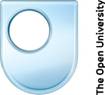 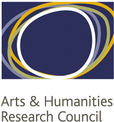 1 May 2013List of participantsKaterina Alexiou			The Open UniversityCaroline Chapain			University of BirminghamSue Cohen				Single Parent Action NetworkMegan Dragony			The Young FoundationLouise Dredge			The Glass-House Community Led DesignIsis Nunez Ferrera			Architecture Sans Frontiers - UK Louise Foreman 			The Young FoundationCristina Gorzanelli			Helen Hamlyn Centre, RCA/Genova UniversityVera Hale				Cave Coop and University of SheffieldSteve Harding			Birmingham City University & Moseley CDT Ellie Jupp 				The Open UniversityRobert Kornreich 			Kings Heath Residents Forum      Melissa Lacide			The Glass-House Community Led DesignGareth Maeer			Heritage LotteryRebecca Maguire			Freelance Community FacilitatorJohn Mitchell			Learning SpaceElizabeth Motley			Integreat PlusNicola Mathers  			Design CouncilGail Ramster				Helen Hamlyn Centre for Design, RCASophia de Sousa			The Glass-House Community Led DesignTheodore Zamenopoulos		The Open University